klasyczna definicja prawdopodobieństwaprawdopodobieństwo warunkowePrawdopodobieństwo zajścia zdarzenia A pod warunkiem, że zaszło zdarzenie Bniezależność zdarzeńwięcco oznacza, że zdarzenie b nie ma wpływu na prawdopodobieństwo zdarzenia apermutacjeKorzystamy z permutacji, jeżeli dokonujemy operacji na wszystkich elementach zbioru np.: na ile sposobów można ustawić 3 książki na półce. Odpowiedź: 3! = 1*2*3 = 6. gdzie n określa liczebność zbiorukombinacjeKorzystamy z kombinacji, jeżeli ze zbioru mamy wybrać kilka elementów i ich kolejność nie jest istotna np.: na ile różnych sposobów możemy wybrać 3 osoby spośród 7. Odpowiedź:gdzie n określa liczebność zbioru, a k określa liczbę losowanych elementówwariacje bez powtórzeńKorzystamy z wariacji bez powtórzeń, jeżeli ze zbioru mamy wybrać kilka niepowtarzalnych elementów i ich kolejność jest istotna np.: ile różnych liczb czterocyfrowych można ułożyć z dziewięciu ponumerowanych od 1 do 9 drewnianych klocków? Odpowiedź:
gdzie n określa liczebność zbioru, a k określa liczbę losowanych elementówwariacje z powtórzeniamiKorzystamy z wariacji z powtórzeniami, jeżeli ze zbioru mamy wybrać kilka elementów, które mogą się powtarzać i ich kolejność jest istotna np.: ile różnych liczb czterocyfrowych można ułożyć z liczb od 1 do 9? Odpowiedź:gdzie n określa liczebność zbioru, a k określa liczbę losowanych elementówschemat bernoulliegoKorzystamy ze schematu bernoulliego w przypadku, gdy przeprowadzamy wiele prób danego doświadczenia (np.: rzut monetą) i chcemy obliczyć prawdopodobieństwo osiągnięcia  sukcesów w  próbach np.: rzucamy 3 razy monetą – jakie jest prawdopodobieństwo, że reszka wypadnie dokładnie 2 razy:  - liczba prób – oczekiwana liczba sukcesów - prawdopodobieństwo sukcesu - prawdopodobieństwo porażki (1-)zadaniaZ okazji zjazdu koleżeńskiego spotyka się 10 osób. Ile nastąpi powitań (uścisków dłoni)?odp.: szukamy wszystkich możliwych par, a więc kombinacja 2 z 10Przy pomocy indukcji matematycznej udowodnij ODP.: Dla liczba permutacji wynosi 1, a . Zakładamy, że , więc DO windy w 8-piętrowym budynku wsiadło 5 osób. Na ile różnych sposobów mogą oni opuścić windę na różnych piętrach?odp.: W przedziale wagonu kolejowego ustawione są naprzeciw siebie dwie ławki. Każda z ławek posiada 5 ponumerowanych miejsc. Do wagonu wsiada 5 osób, z których 3 zajmują miejsca na jednej z ławek, a 2 pozostałe osoby usiadły na drugiej ławce, naprzeciw 2 osób z pierwszej ławki. ile jest możliwych układów ludzi na ławkach?odp.: 1 osoba ma 5 możliwości, 2 osoba ma 4 możliwości, 3 osoba ma 3 możliwości, 4 osoba ma 3 możliwości, 5 osoba ma 2 możliwości, czyli . Dodatkowo pierwsza osoba może wybrać jedną z dwóch ławek więc ostatecznie Każdej z 4 osób przyporządkowujemy dzień tygodnia, w którym się urodziła. Ile jest możliwych wyników takiego przyporządkowania, jeżeli:każda z osób mogła się urodzić w dowolnym dniuodp.: Wariacja z powtórzeniami każda z osób urodziła się w innym dniu tygodnia odp.: Wariacja bez powtórzeń Z cyfr: 2, 3, 4, 5, 7 układamy liczby 5-cio cyfrowe o różnych cyfrach. Ile można ułożyć takich liczb, które: są podzielne przez 3odp.: liczba jest podzielna przez 3 gdy suma jej cyfr jest podzielna przez 3, więc 5!są podzielne przez 9odp.: liczba jest podzielna przez 9 gdy suma jej cyfr jest podzielna przez 9, więc 0są podzielne przez 4odp.: liczba jest podzielna przez 4 gdy jej ostatnie dwie cyfry są podzielne przez 4, więc xxx32, xxx24, xxx72, xxx52 więc Liczby 0, 1, 2, 3, 4, 5, 6 ustawiamy losowo w ciąg, który potraktujmy jako liczbę 7-cyfrową (której pierwszą cyfrą nie może być 0). Ile jest możliwych takich ustawień, w których otrzymamy liczbę 7-cyfrową:dowolnąodp.: wszystkie możliwe oprócz zaczynających się od zera, czyli podzielną przez 4odp.: liczba jest podzielna przez 4 gdy jej ostatnie dwie cyfry są podzielne przez 4, więc 04, 12, 16, 20, 24, 32, 36, 40, 52 lub 56. Dla 04, 20, 40 możemy ustawić 5 pierwszy cyfr na 5! sposobów. Dla reszty końcówek początkowe cyfry możemy ustawić na  sposobów, ponieważ 0 nie może być pierwszą cyfrą. Ostatecznie: Wyznacz : odp.:	 skoroto= 9co dajea więcIle jest sposobów ustawienia w szereg pięciu chłopców i czterech dziewczynek tak, aby:chłopcy i dziewczynki stali na zmianęodp.: pierwszy i drugi stał chłopiecodp.:  ponieważ wybieramy 2 chłopców z 5-ciu, daj wybrani mogą się ustawić na dwa sposoby, a pozostałe 7 miejsc to wszystkie możliwe ustawienia w obrębie pozostałych 7 osóbnajpierw stały dziewczynki , a następnie chłopcyodp.: pierwsza stała dziewczynkaodp.:
Ile jest liczb trzycyfrowych:parzystychodp.: Liczba parzysta wtedy, gdy jej ostatnia cyfra jest parzysta lub jest zerem (2, 4, 6, 8, 0), a więc:  ponieważ na pierwszym miejscu nie występuje 0podzielnych przez 5odp.: ostatnia cyfra musi być elementem zbioru {0, 5}, a więc o tej samej cyfrze setek i jednościodp.: większych od 546odp.: Najpierw od 600 w górę - , pomiędzy 550 i 600 - , pomiędzy 546 i 550 – 3, w sumie: mniejszych od 345odp.: 
Oblicz liczbę elementów pewnego zbioru skończonego wiedząc, że ma on 79 podzbiorów co najwyżej dwuelementowych.odp.:  – liczba podzbiorów jednoelementowych,  - liczba podzbiorów dwuelementowych, 1 podzbiór pusty. , po rozwiązaniu wychodzi Z talii 52 kart losujemy cztery karty. Ile jest możliwych wyników losowania, jeśli wśród nich mają być co najwyżej trzy kiery?odp.: Wszystkie możliwości, oprócz tych, w których wylosujemy 4 kiery. Różnica pomiędzy wszystkimi kombinacjami, a tymi z 4 kierami: W pudełku znajduje się 5 kul białych i 4 czarne. Na ile sposobów można wyjąć z pudełka 3 kule tak, aby otrzymać:3 kule czarneodp.: 43 kule białeodp.: 10dwie kule białe i jedną czarnąodp.: 40Co najmniej jedna kulę białąodp.: zero kul białych – 4, wszystkie możliwości - , więc 84-4 = 80Używamy 32-kartowej talii, zawierającej osiem kart w czterech kolorach. Starszeństwo kart: as(A), król(K), dama(D), walet(W), dziesiątka(10), dziewiątka(9), ósemka(8), siódemka(7). Grający w jednym rozdaniu pokera otrzymują po pięć kart.
Ile układów kart w pokerze to:  full - trzy karty tej samej wysokości i dwie karty innejodp.: , ponieważ wybieramy z 8 wariantów 1 rodzaj karty, która będzie stanowiła trójkę, a następnie wybieramy 3 konkretne karty, podobnie w drugim przypadku, gdzie jest to rodzaj karty stanowiącej parę – istotna jest kolejność, bo DD888 to co innego niż 88DDD.dwie pary - dwie karty tej samej wysokości, dwie innej i ostatnia karta jeszcze innejodp.: kareta - cztery karty tej samej wysokości i jedna dowolna z pozostałychodp.: kolor - pięć kart w jednym kolorze, ale nie wszystkie kolejno (bez pokerów)odp.: , ponieważ musimy odjąć 4 pokery
Rzucono 3 razy monetą i wypadła nieparzysta liczba orłów (zdarzenie B). Jakie jest prawdopodobieństwo, że wypadły 3 orły (zdarzenie A)?odp.: , więc 
Rzucono 2 razy kostką do gry i w pierwszym rzucie wypadło 6 oczek (zdarzenie B). Jakie jest prawdopodobieństwo, że w obu rzutach wypadnie co najmniej 10 oczek (zdarzenie A)?odp.: Oblicz prawdopodobieństwo uzyskania 3 szóstek w 3 rzutach kostką.odp.: Oblicz prawdopodobieństwo wylosowania dokładnie 1 króla z tali 52 kart w 5 losowaniach.odp.: Co jest bardziej prawdopodobne: uzyskanie 500 orłów w 1000 rzutów monetą, czy uzyskanie 5000 orłów w 10000 rzutów monetą?odp.: Gracz rzuca 2 lotkami do tarczy. Pierwszy rzut był lepszy od drugiego. Jakie jest prawdopodobieństwo, że 3 rzut będzie gorszy od pierwszego?odp.: Tylko opcje 1, 2 i 4 spełniają warunek, że Rzut 1 jest lepszy niż Rzut 2 (a – najlepszy, b – średni, c – najgorszy)Tylko opcje 1 i 2 spełniają trzeci warunek, czyli rzut 3 jest gorszy niż Rzut 1, a więc prawdopodobieństwo jest Dwie osoby grają w rosyjską ruletkę 6-strzałowym rewolwerem, w którym znajdują się 3 naboje, załadowane w trzech sąsiednich komorach. Kręcimy bębnem, a następnie gracz A przystawia sobie rewolwer do głowy i strzela, a jeżeli przeżyje to samo robi gracz B (bez kręcenia bębnem). Który gracz ma większe szanse na przeżycie? Gracz pierwszy (A) czy gracz drugi (B)?odp.: Większe szanse na przeżycie ma gracz B W urnie X mamy: 5 kul białych, 4 czarne, a w urnie Y: 3 kule białe, 1 czarna. Rzucamy symetryczną kostką. Jeżeli wypadnie parzysta liczba oczek losujemy 1 kulę z urny X, jeżeli nieparzysta losujemy 1 kulę z urny Y. Jakie jest prawdopodobieństwo wylosowania kuli białej?odp.:  więc Rzucamy trzema kostkami. Jakie jest prawdopodobieństwo, że na żadnej kostce nie wypadła szóstka, jeśli na każdej kostce wypadła inna liczba oczek?odp.: 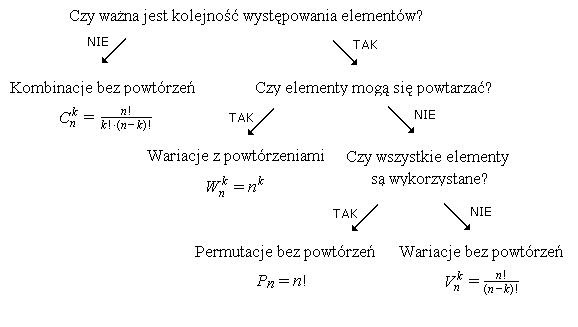 Opcja 1Opcja 2Opcja 3Opcja 4Opcja 5Opcja 6Rzut 1AABBCCRzut 2BCACABRzut 3CBCABAXXXOOOGinie AOXXXOOGinie BOOXXXOGinie AOOOXXXGinie BXOOOXXGinie AXXOOOXGinie A